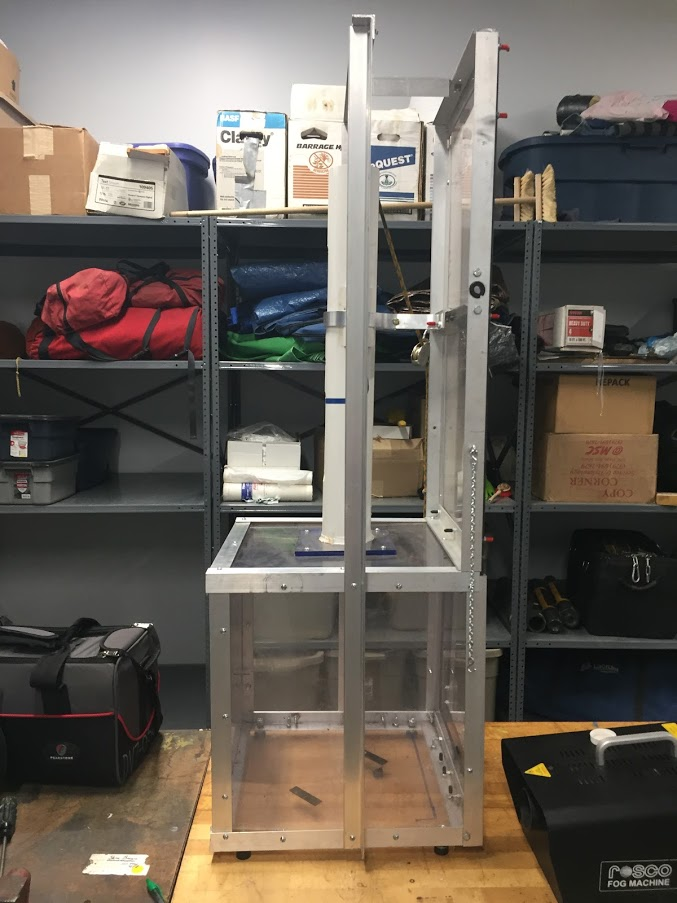 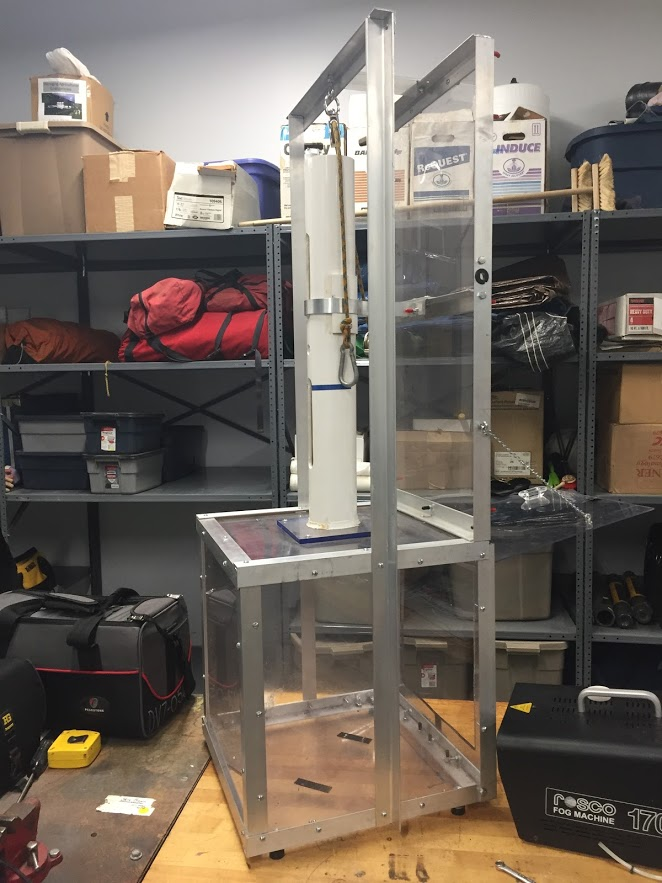 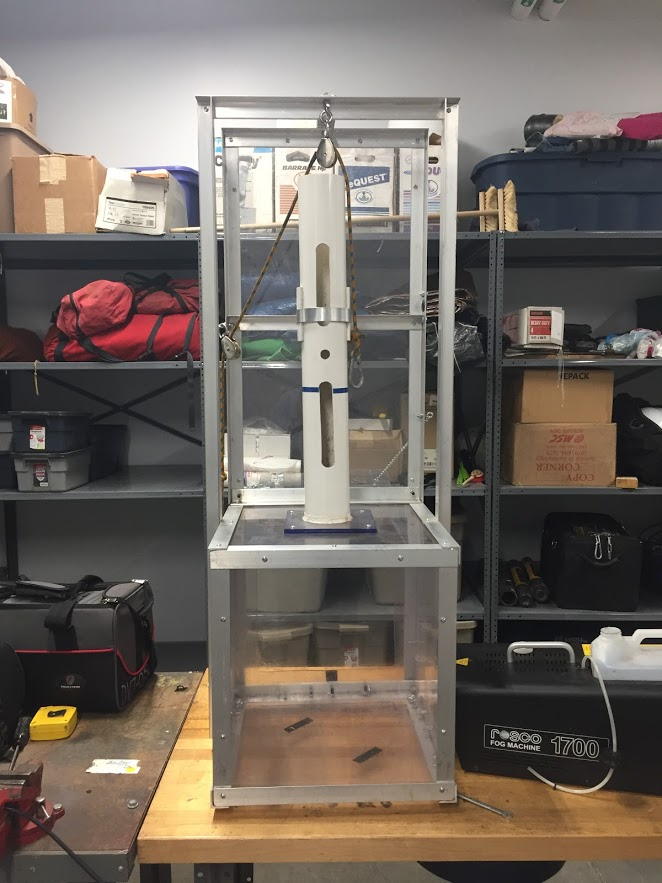 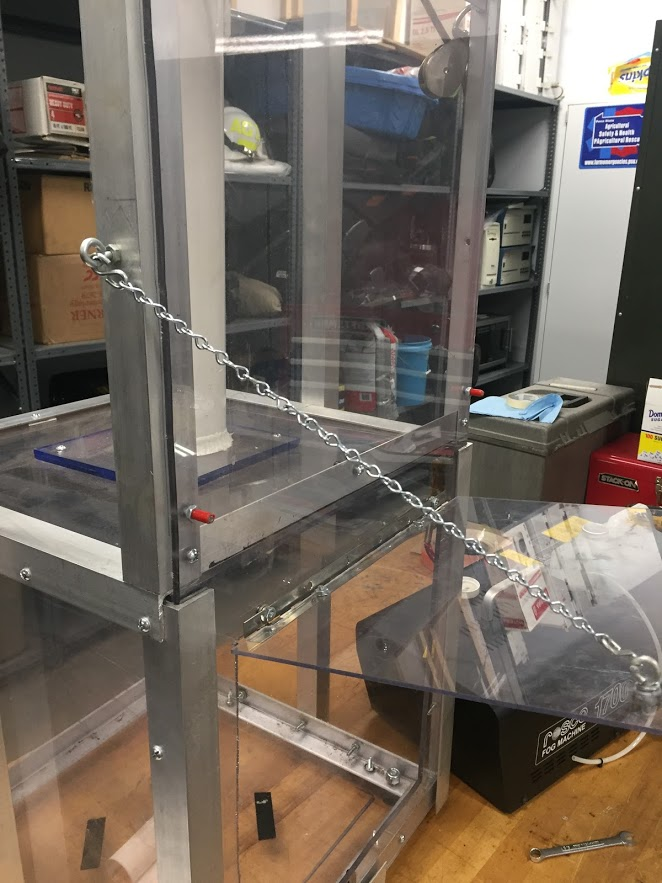 Materials 450” of 1.25” aluminum angle 0.125” (1/8”) wall thickness36” of 1” wide flat aluminum strap 0.0625” (1/16”) thickness26” of 3.5” O.D. PVC pipe12” of piano hinge for doorPull knob for doorLight chain for door supportS-hooks for door supportTwo Pulleys to accommodate rope3 ft of ½” Rope#10 machine bolts and nuts#10 rubber screw protectors(2) 0.5 inch Eye bolts(7) 0.118” thick X 48” x 24” Clear Polycarbonate sheets5.5” of 2” round bar to make a 10 lb. weight to drop through PVC (may substitute material)Caulk to seal PVC pipe to flange(4) Rubber chair glides  for baseToolsDrillDrill bitsScrew driverWenchSaw for cutting metalCut list(2) 49” of angle for front upright supports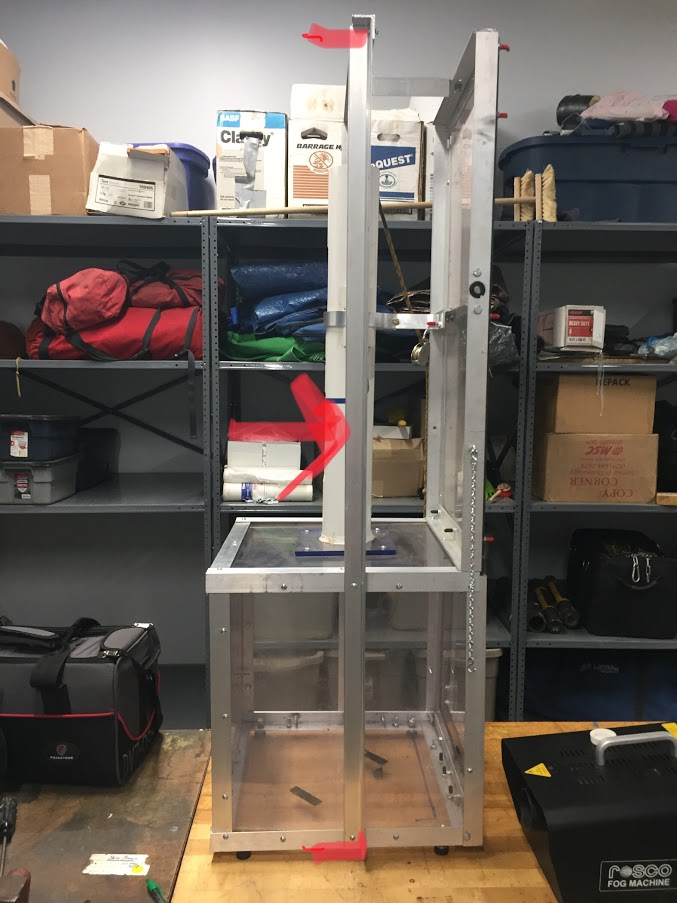 (4) 17.25” of angle for vertical members of lower box section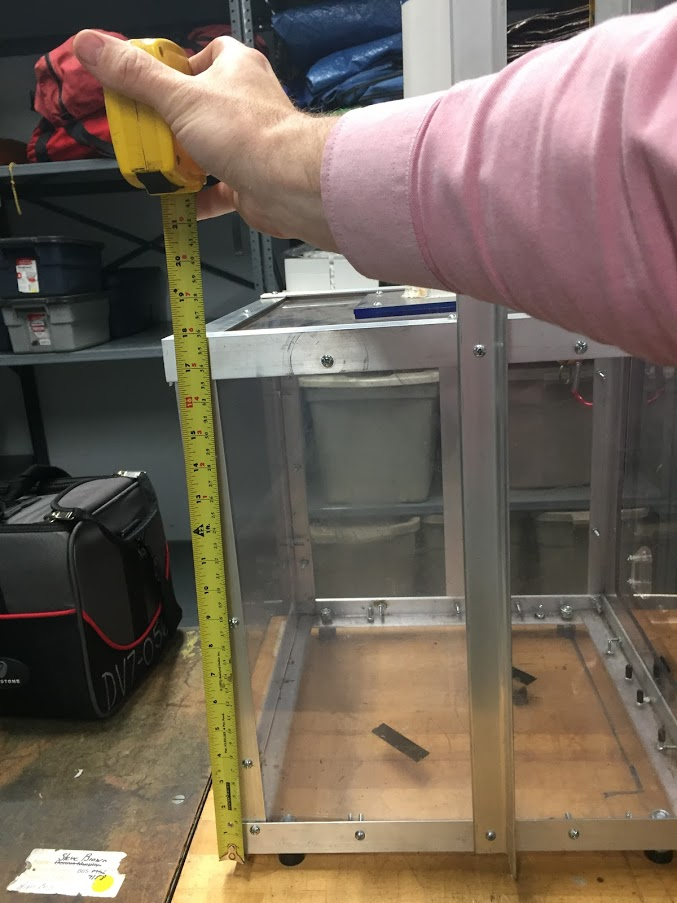 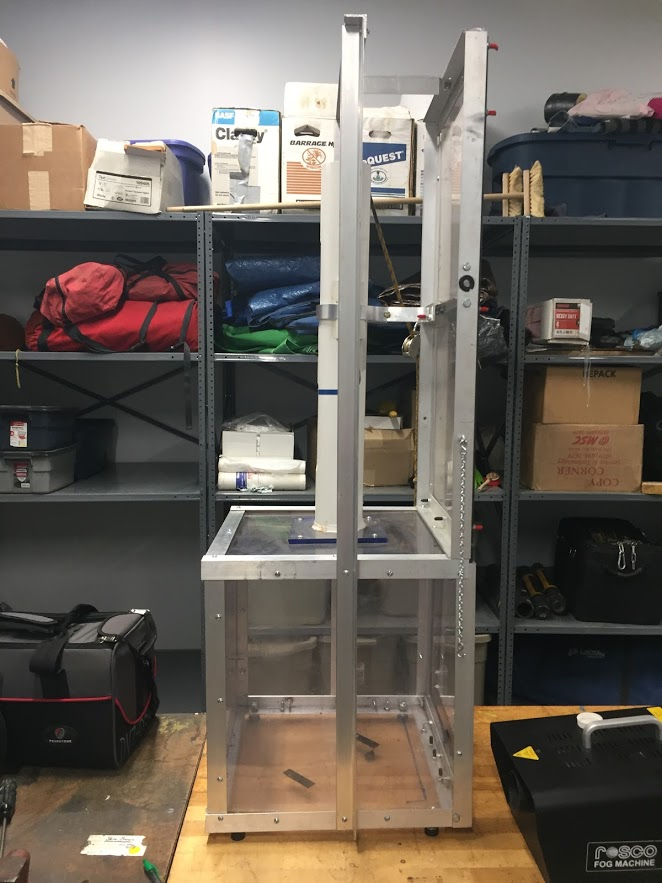 (1) 4” of angle for brace support for lower section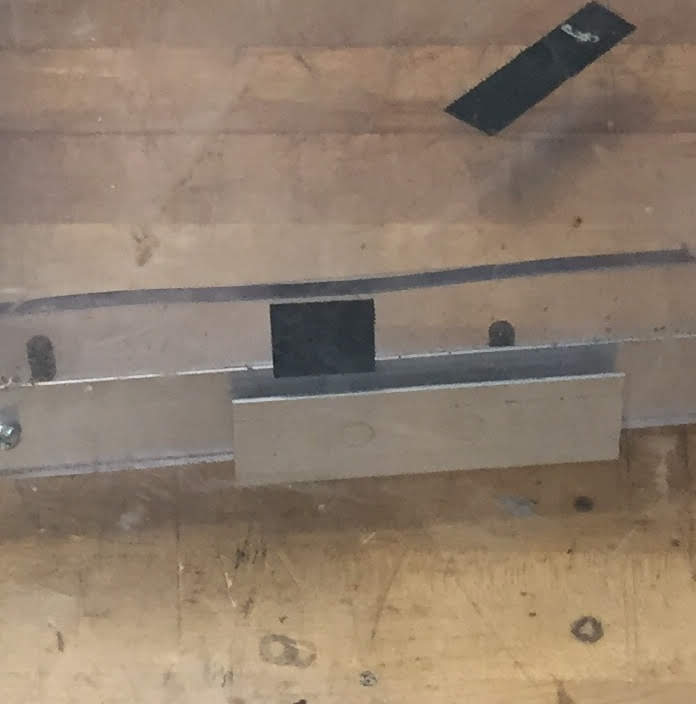 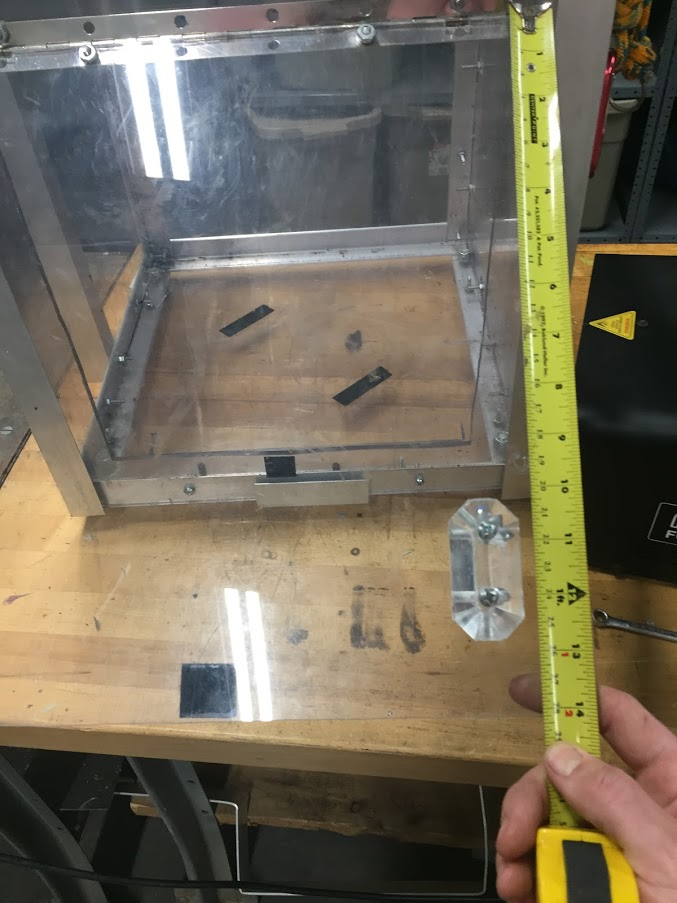 (8) 16.5” of angle for horizontal member of lower box section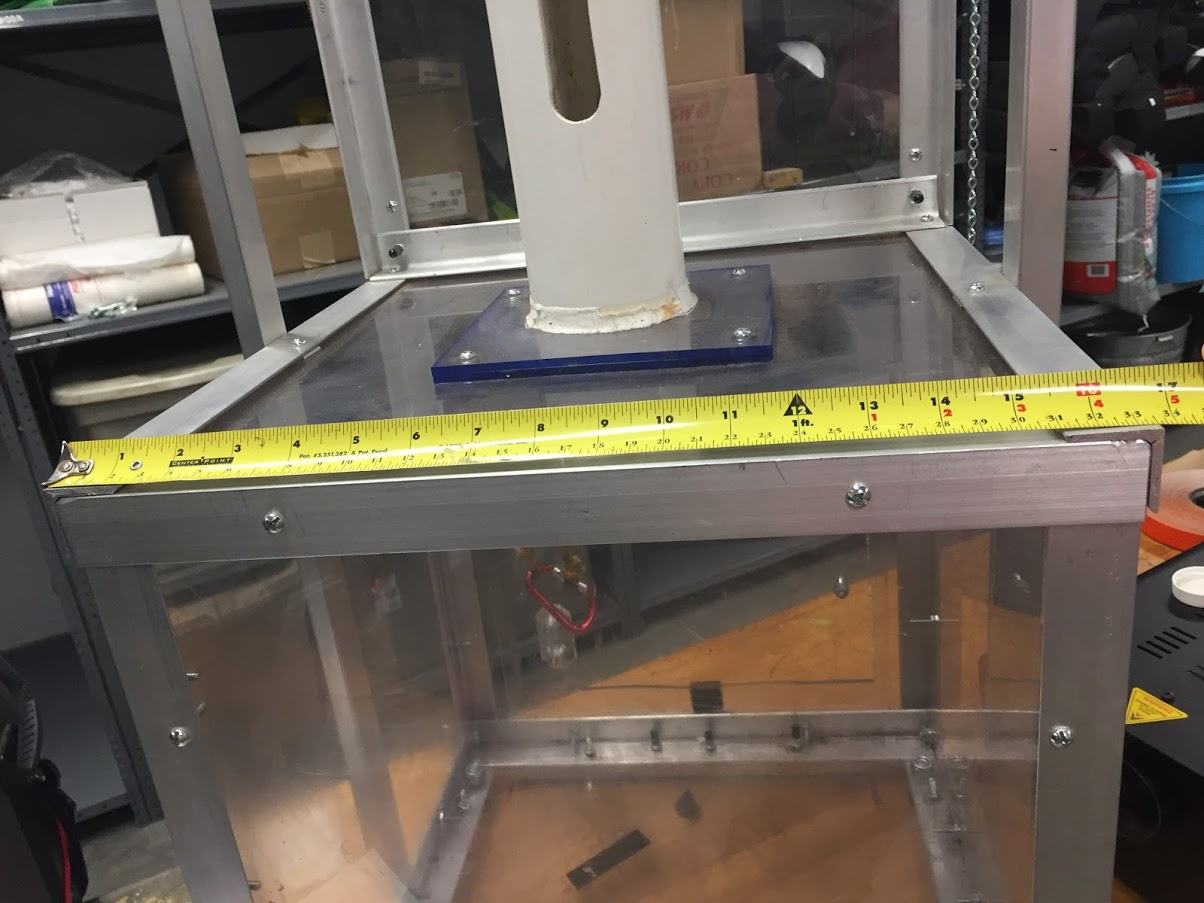 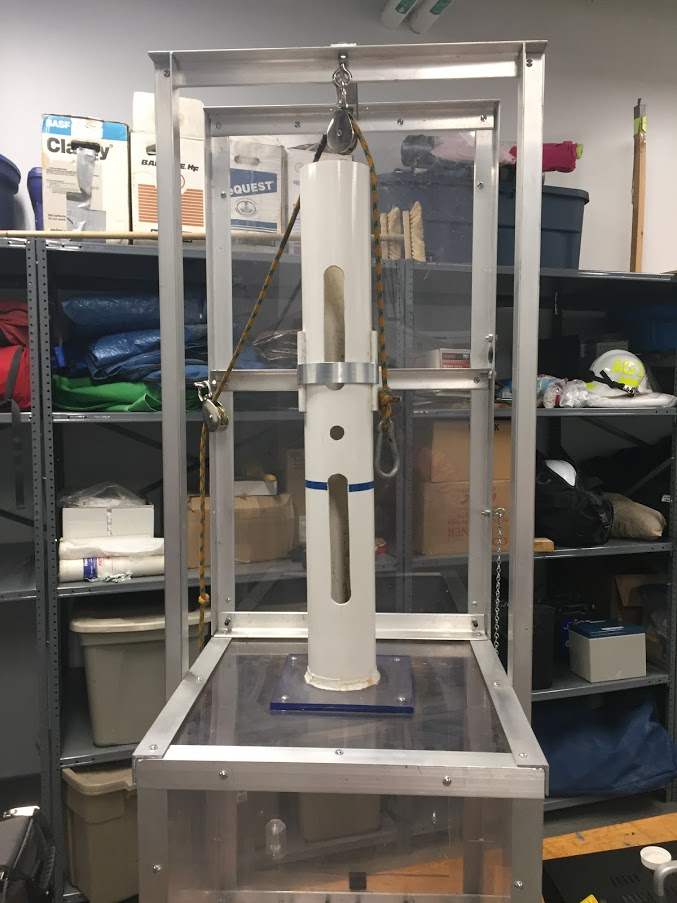 (2) 32” of angle for vertical members for the back of the upper section(2) 16.5” of angle for cross supports to connect vertical members of upper section(1) 16.5” of angle for front upper cross member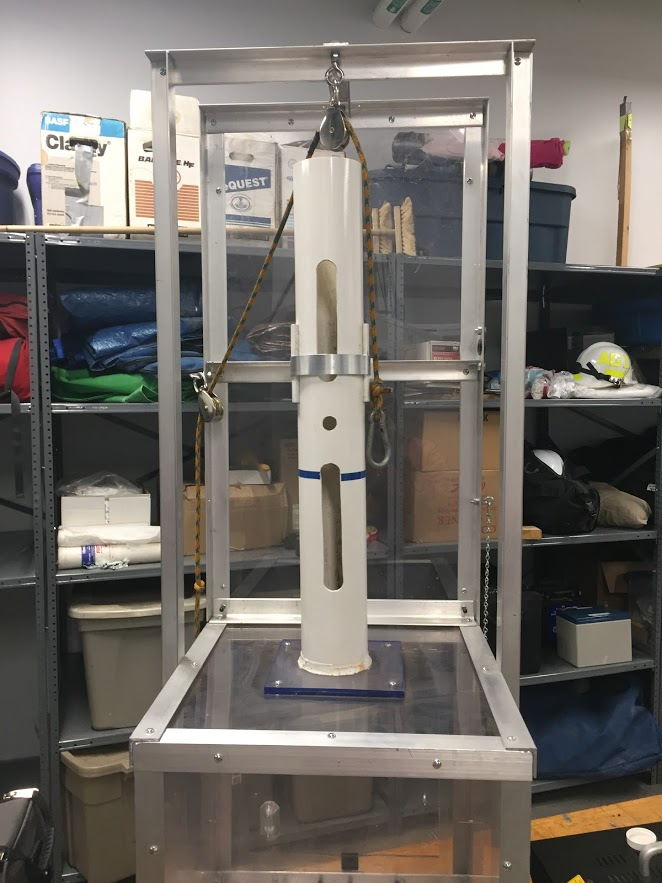 (1) 4” of angle for mounting flat strap to rear cross member.Side View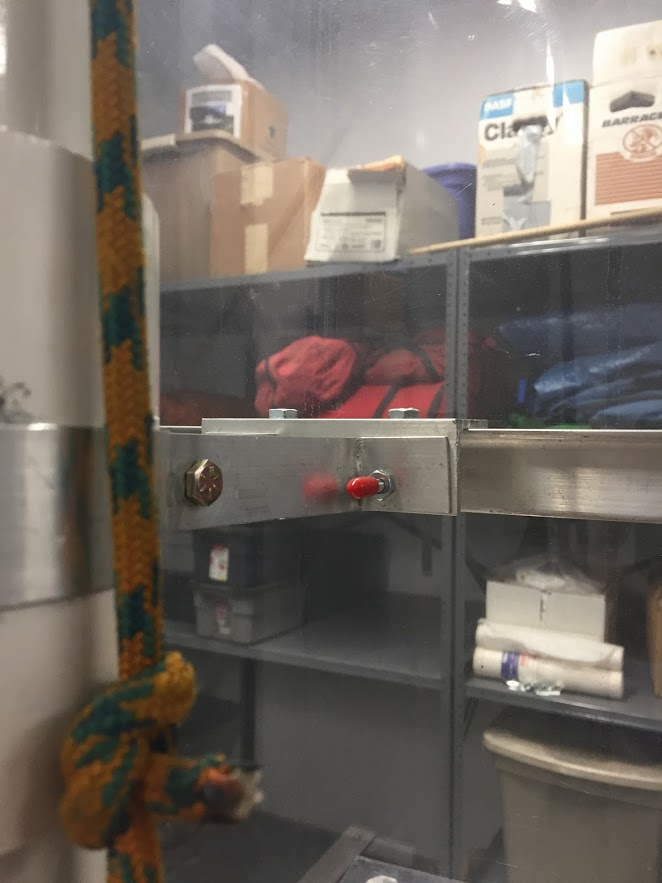  Top view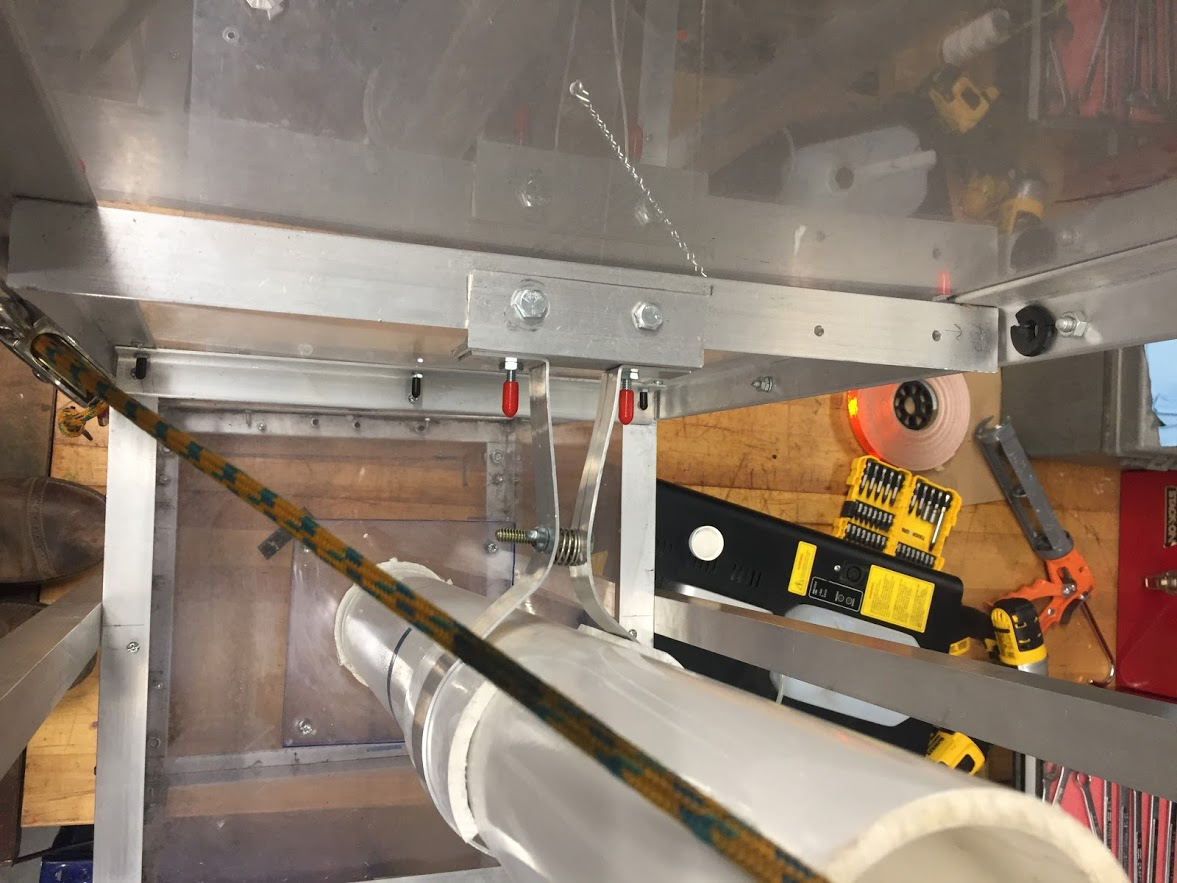 (1) 21” of flat strap for support around PVC pipe Top ViewSide view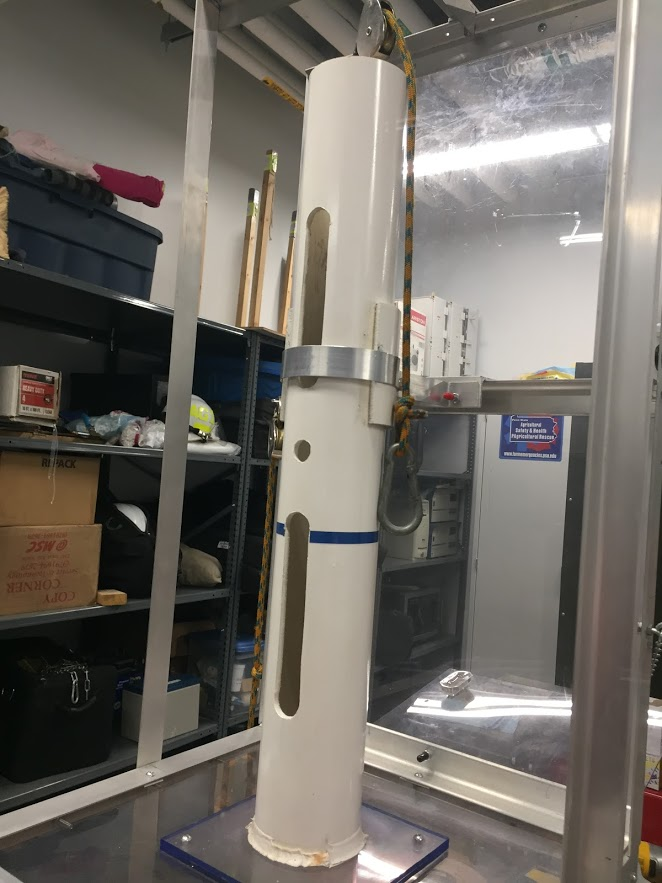 (1) 8” of flat strap for cross support between vertical uprights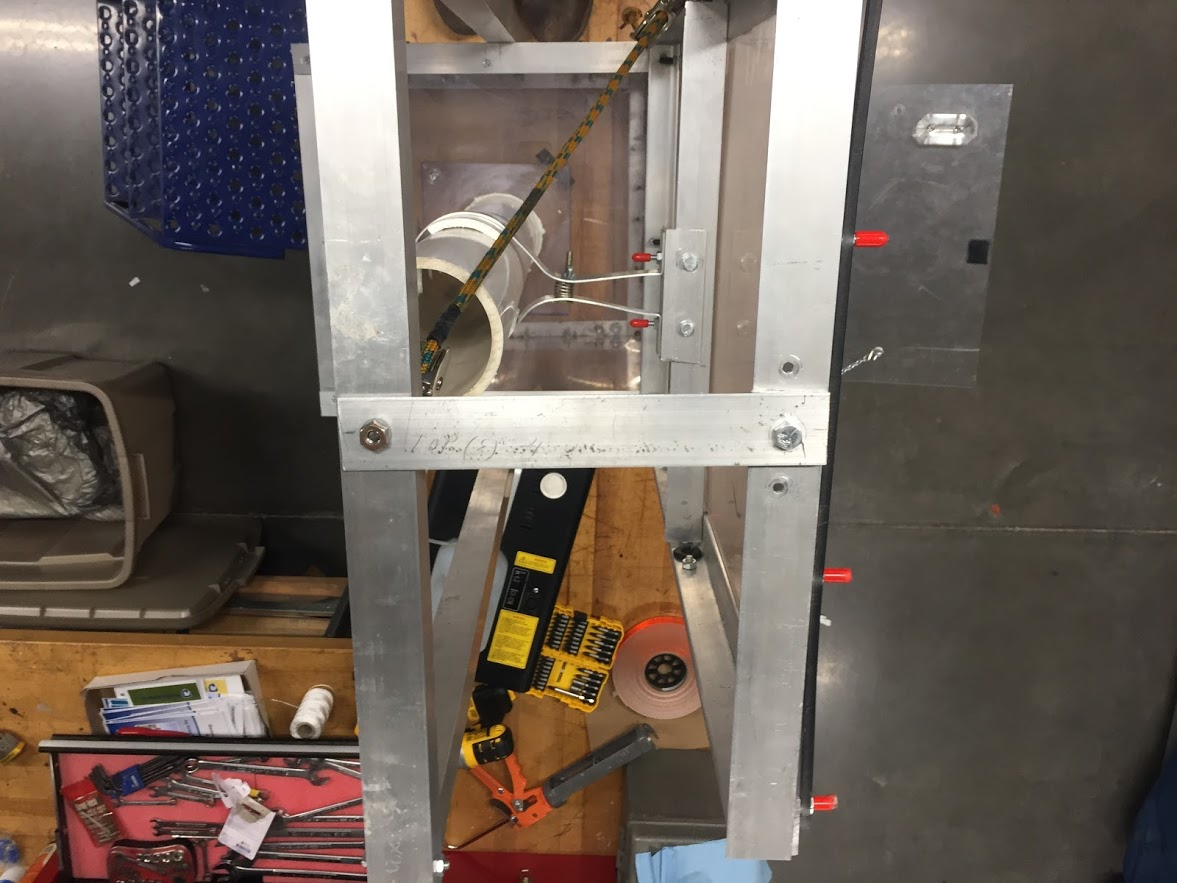 PVC Polycarbonate Flange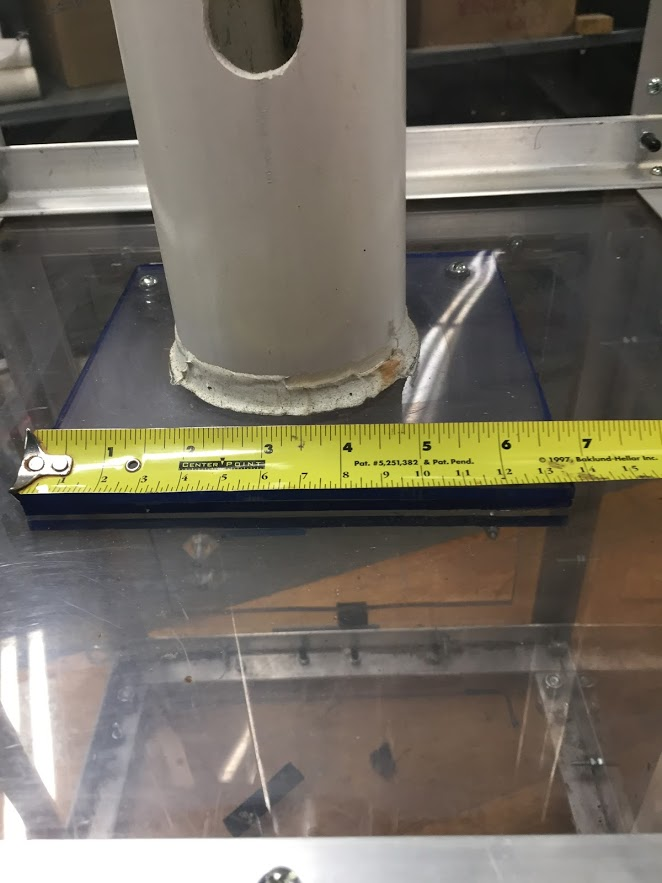 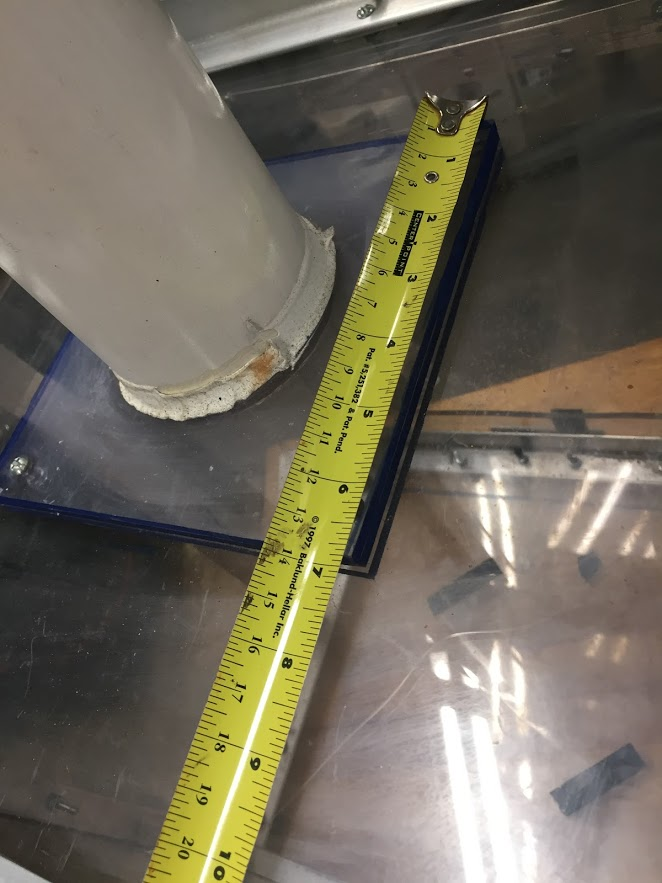 Drop Weight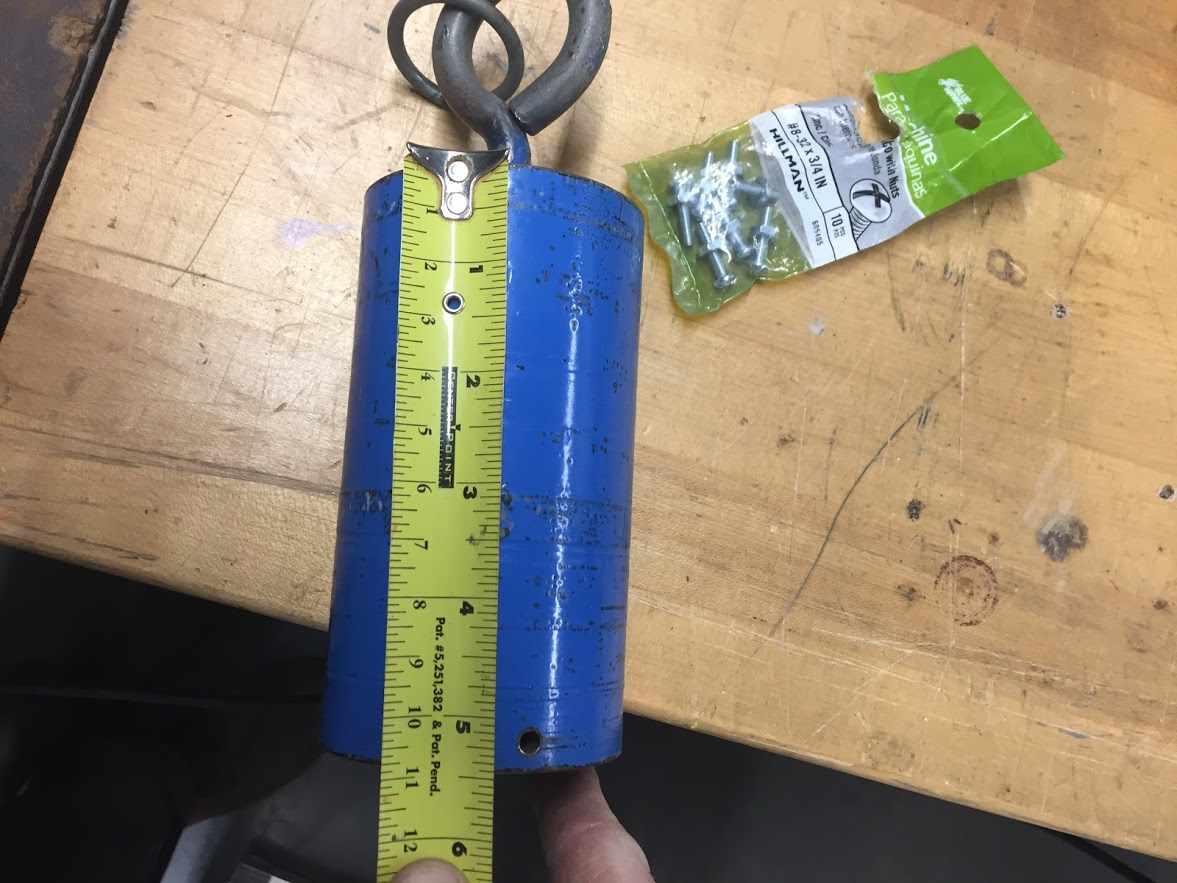 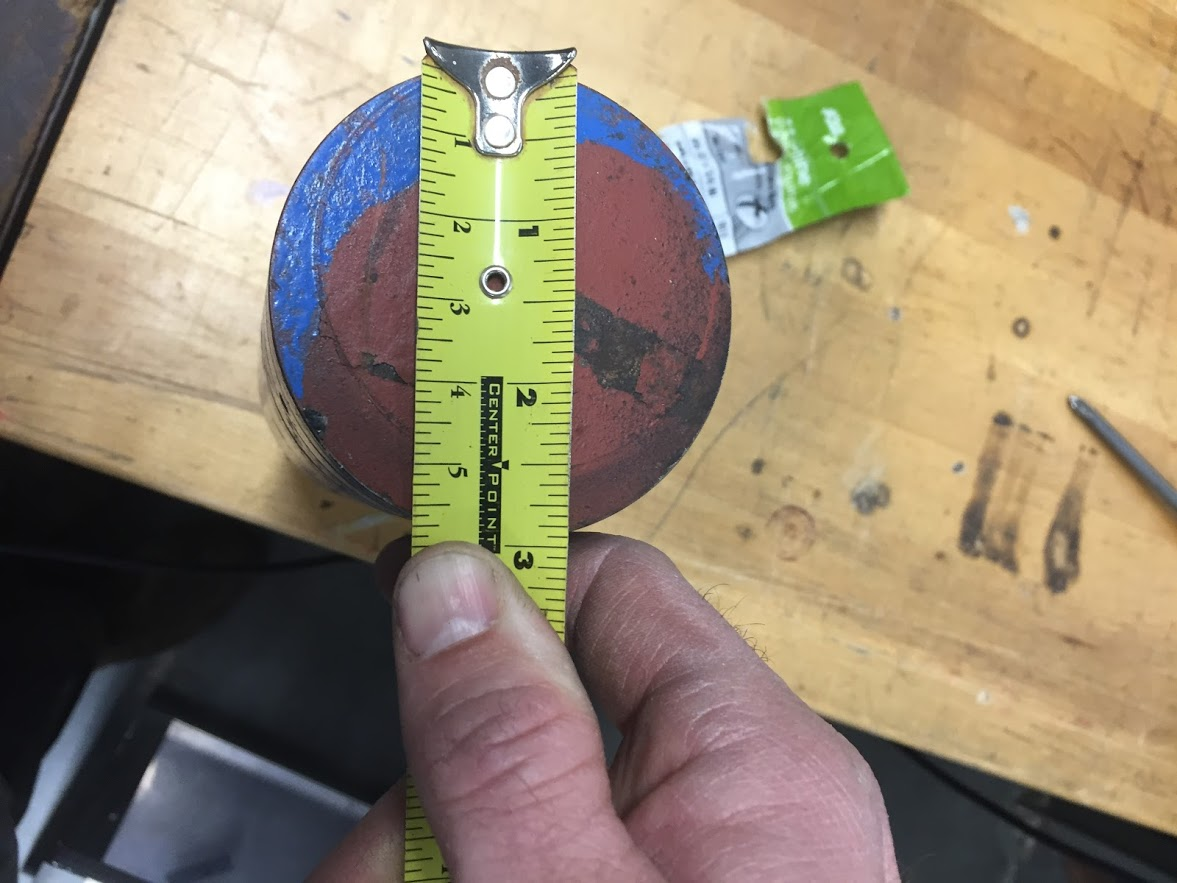 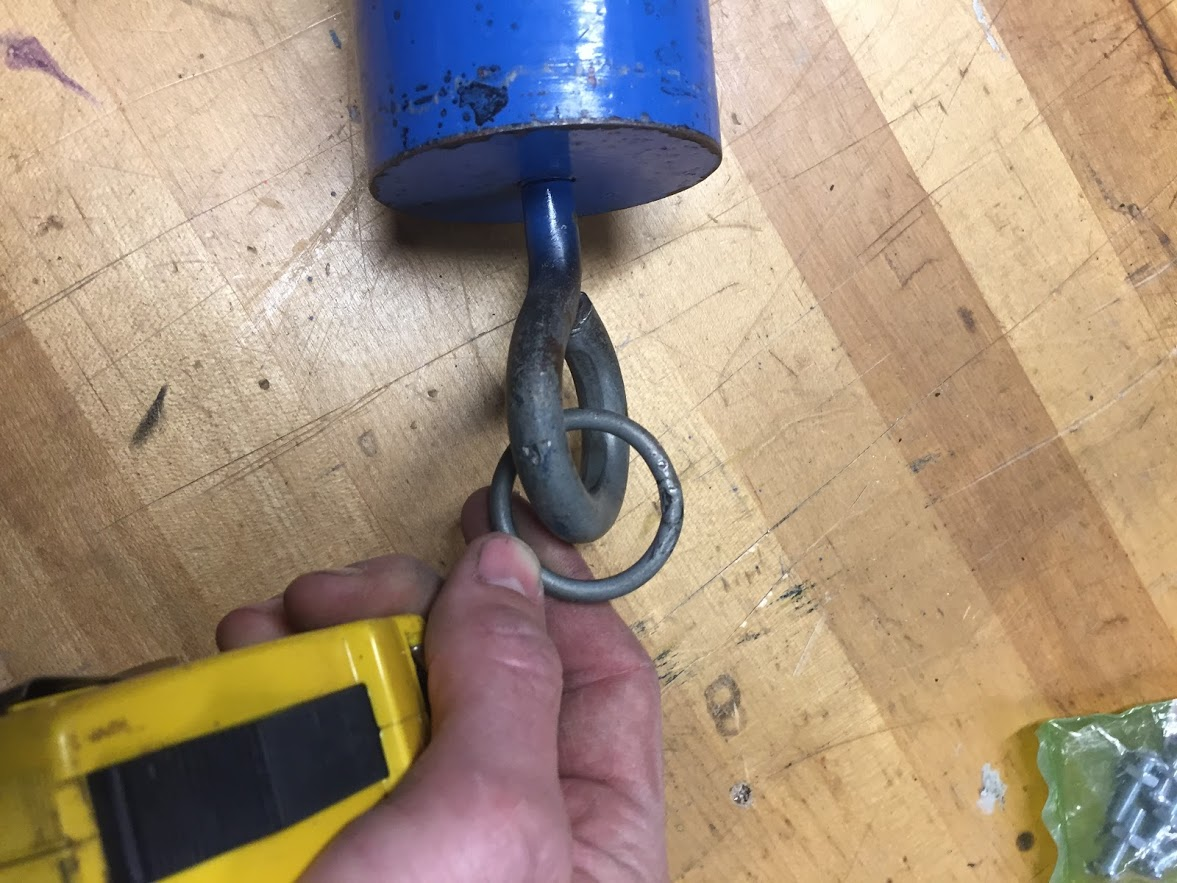 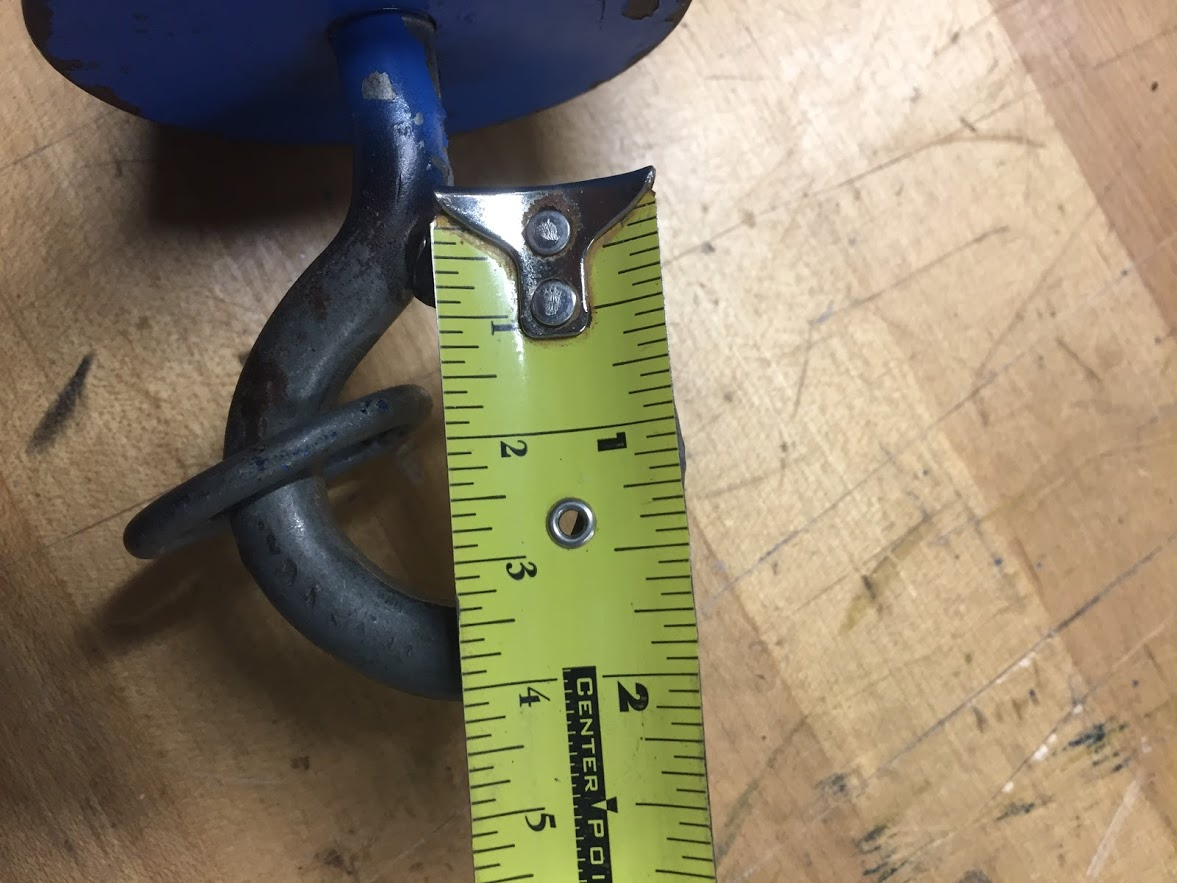 Hole for nail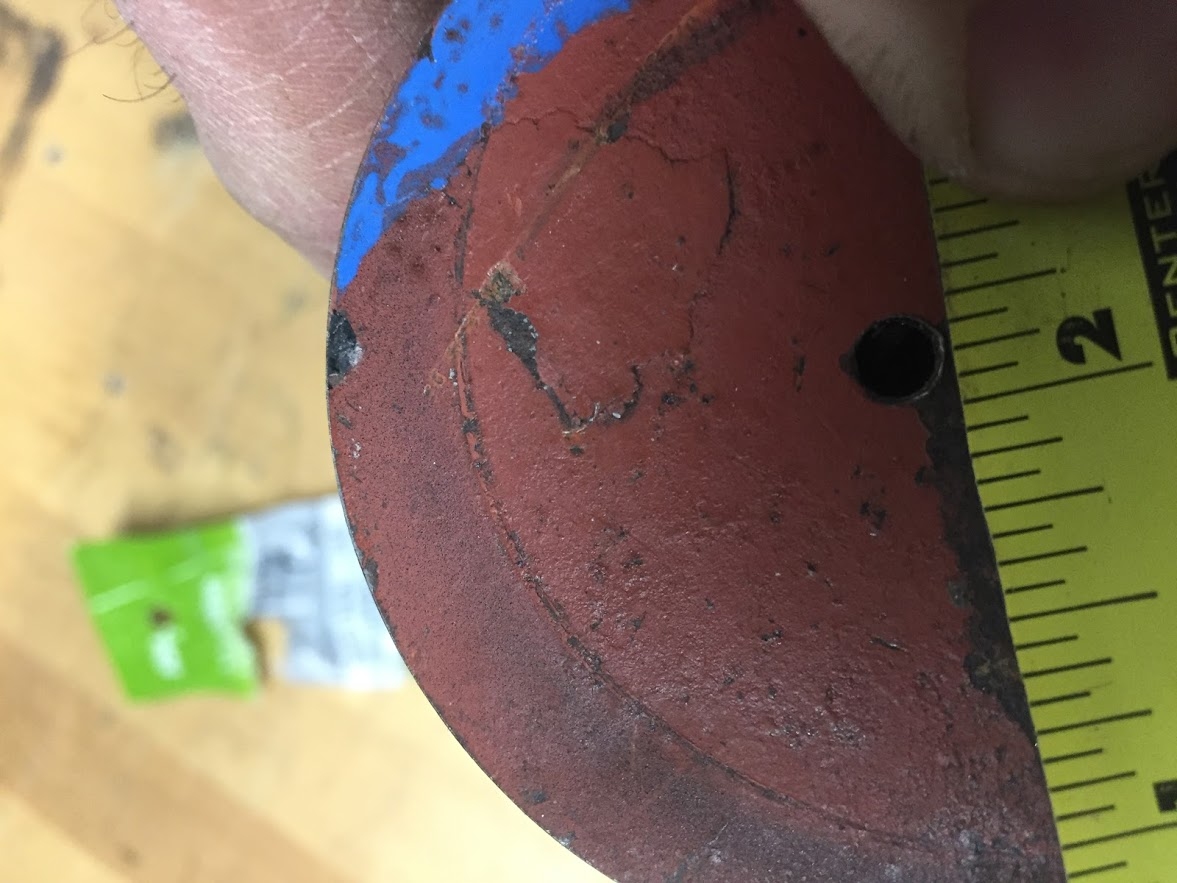 Hole for set screw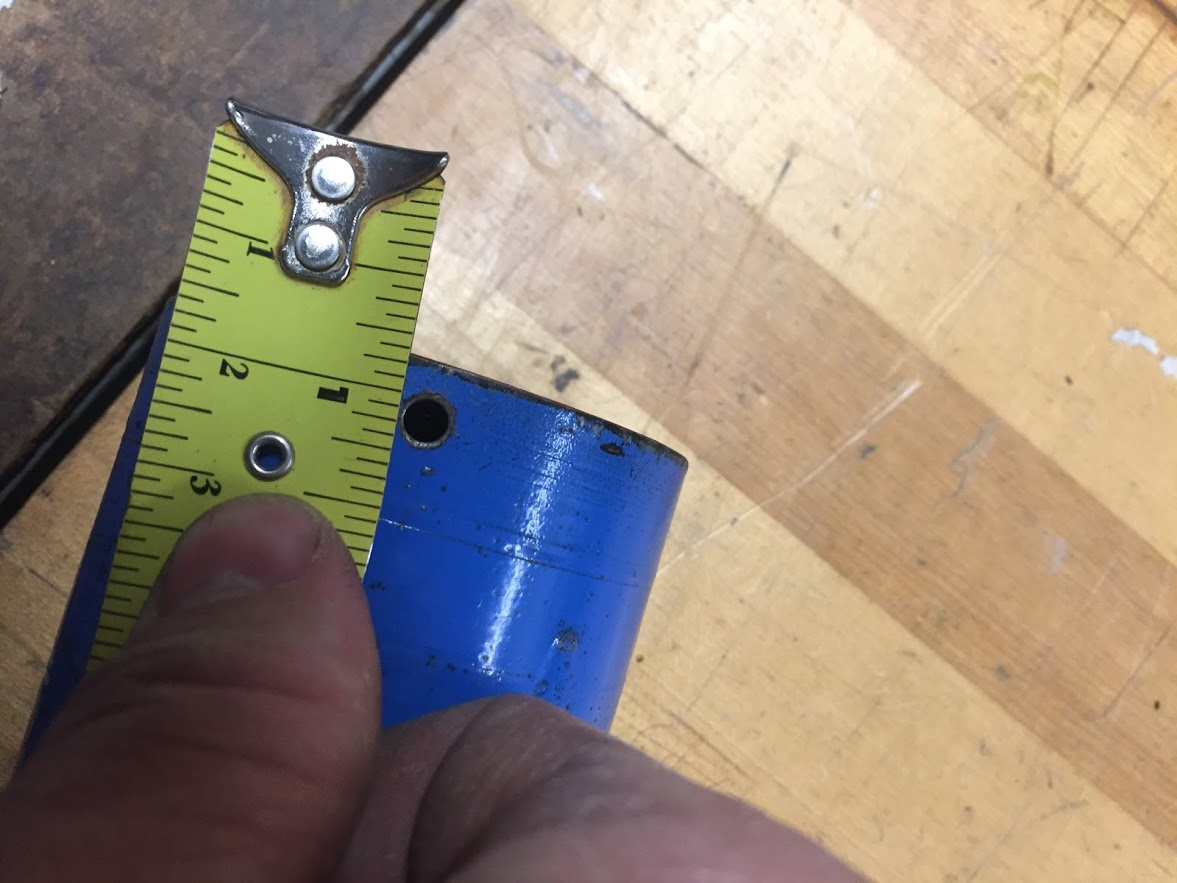 